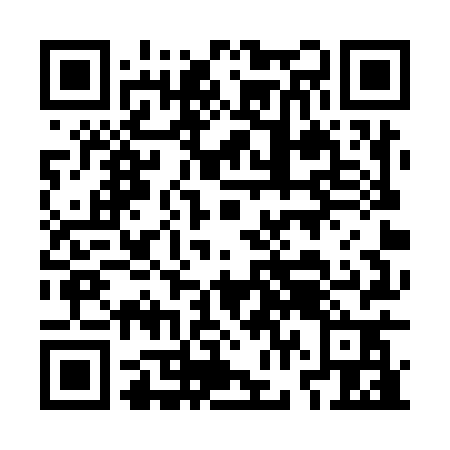 Ramadan times for Altlengbach, AustriaMon 11 Mar 2024 - Wed 10 Apr 2024High Latitude Method: Angle Based RulePrayer Calculation Method: Muslim World LeagueAsar Calculation Method: ShafiPrayer times provided by https://www.salahtimes.comDateDayFajrSuhurSunriseDhuhrAsrIftarMaghribIsha11Mon4:334:336:1712:063:175:565:567:3412Tue4:314:316:1512:063:185:585:587:3613Wed4:294:296:1312:063:195:595:597:3714Thu4:274:276:1112:053:196:016:017:3915Fri4:254:256:0912:053:206:026:027:4016Sat4:224:226:0712:053:216:046:047:4217Sun4:204:206:0512:053:226:056:057:4418Mon4:184:186:0312:043:236:076:077:4519Tue4:164:166:0112:043:246:086:087:4720Wed4:134:135:5912:043:256:106:107:4921Thu4:114:115:5712:033:266:116:117:5022Fri4:094:095:5412:033:276:136:137:5223Sat4:064:065:5212:033:276:146:147:5424Sun4:044:045:5012:023:286:156:157:5525Mon4:024:025:4812:023:296:176:177:5726Tue3:593:595:4612:023:306:186:187:5927Wed3:573:575:4412:023:316:206:208:0128Thu3:553:555:4212:013:316:216:218:0229Fri3:523:525:4012:013:326:236:238:0430Sat3:503:505:3812:013:336:246:248:0631Sun4:474:476:361:004:347:267:269:081Mon4:454:456:341:004:347:277:279:102Tue4:424:426:321:004:357:297:299:113Wed4:404:406:3012:594:367:307:309:134Thu4:374:376:2812:594:367:317:319:155Fri4:354:356:2612:594:377:337:339:176Sat4:324:326:2412:594:387:347:349:197Sun4:304:306:2212:584:397:367:369:218Mon4:274:276:2012:584:397:377:379:239Tue4:254:256:1812:584:407:397:399:2510Wed4:224:226:1612:584:417:407:409:27